FörberedelserAtt tänka på vid introduktion av ny chef:Planera introduktionen i god tid.Utse en fadder/övriga ansvariga för introduktionen.Förbered och planera med hjälp av checklistan ”introduktion ny medarbetare”.  
Checklista finns på hemsidan under blankettarkivet.Upprätta ett individuellt introduktionsprogramTa hjälp av bilagd checklista ”introduktionsprogram – ny som chef”.Boka eventuella utbildningar 
Både externa och interna.Uppföljning 
Boka regelbundna uppföljningsmöten. 
Introduktionsprogram 
Ny som chef inom Verksamhetsstöd
Introduktion för: 
Ansvarig chef: 
Bokade utbildningar:Boka träff med övriga chefer eller andra berörda personer viktiga för rollen: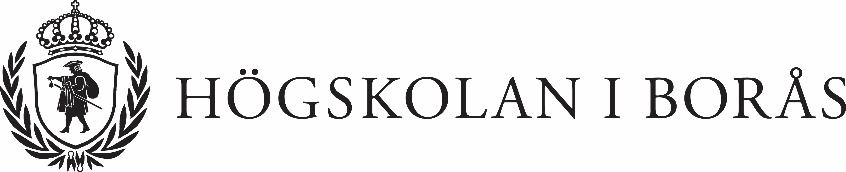 Introduktion av ny chefVerksamhetsstödUtbildning NN
Datum:Utbildning NNDatum:Aktiviteter 
InnehållAnsvarigTid och platsFörsta dagen/veckanFörsta dagen/veckanFörsta dagen/veckanFörsta dagen/veckanVälkommen – presentationsrundaGå igenom checklistan introduktion ny medarbetare tillsammansGenomgång av introduktionen och programmet och ev. utsedd fadder Praktiska frågor
Var hittar man rutiner/lathundar, vem vänder man sig till?Träffa medarbetareFördelning av arbetsmiljöuppgifterDelegering attesträtt blankett
 Närmaste chefDe första två månadernaDe första två månadernaDe första två månadernaDe första två månadernaUppdraget/ledarskapFörväntningarMyndighetsföreträdareHögskolans vision, mål och strategierGenomgång av organisation och beslutsordningNärmaste chefVerksamheten ArbetsgivarrollenOrganisation och arbeteVerksamhetsplan, målVerksamhetsplanering, uppföljningarMötesstrukturer – chefsmöten KvalitetsarbetetNätverkÄrendegångMiljöledningssystemet och hållbar utvecklingNärmaste chefEkonomiEkonomistyrning och OBBudgetarbeteGenomgång av fakturasystemet ProceedoOffentlig upphandlingController/ekonomController/ekonomEkonomUpphandlareHRChef i statenGenomgång av personalsystemet PrimulaPolicydokument Styrdokument, lagar, avtalProcesser gällande personalansvar (ex. rekrytering inkl jäv, rehab, utv. samtal, lönebildning, MBL)ArbetsmiljöarbeteMBL och MBL-ordningHR-specialist/HR-chef och HR-lön KommunikationHögskolans grafiska profilKommunikativt stöd MediaträningStudentrekrytering och forskningskommunikationHögskolans varumärke Employer brandingKommunikationschef/ akademikommunikatörArkiv och registraturOffentlig handling DiarieföringArkivering/gallringFackliga organisationerna OFR, Saco-S SkyddsombudSamverkan skapar förutsättningar för en god arbetsmiljö. Hur ser fackliga på sin roll/funktionStudentkårenhttp://studentkareniboras.se/Avdelning/Funktion